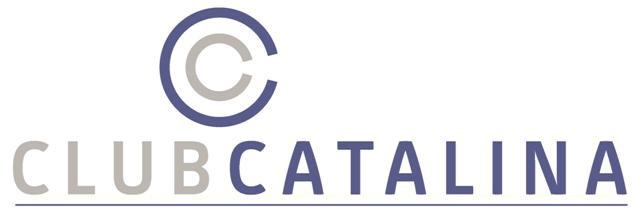 2019 Catalina Women’s Veterans Open DayMONDAY 29 JULY 2019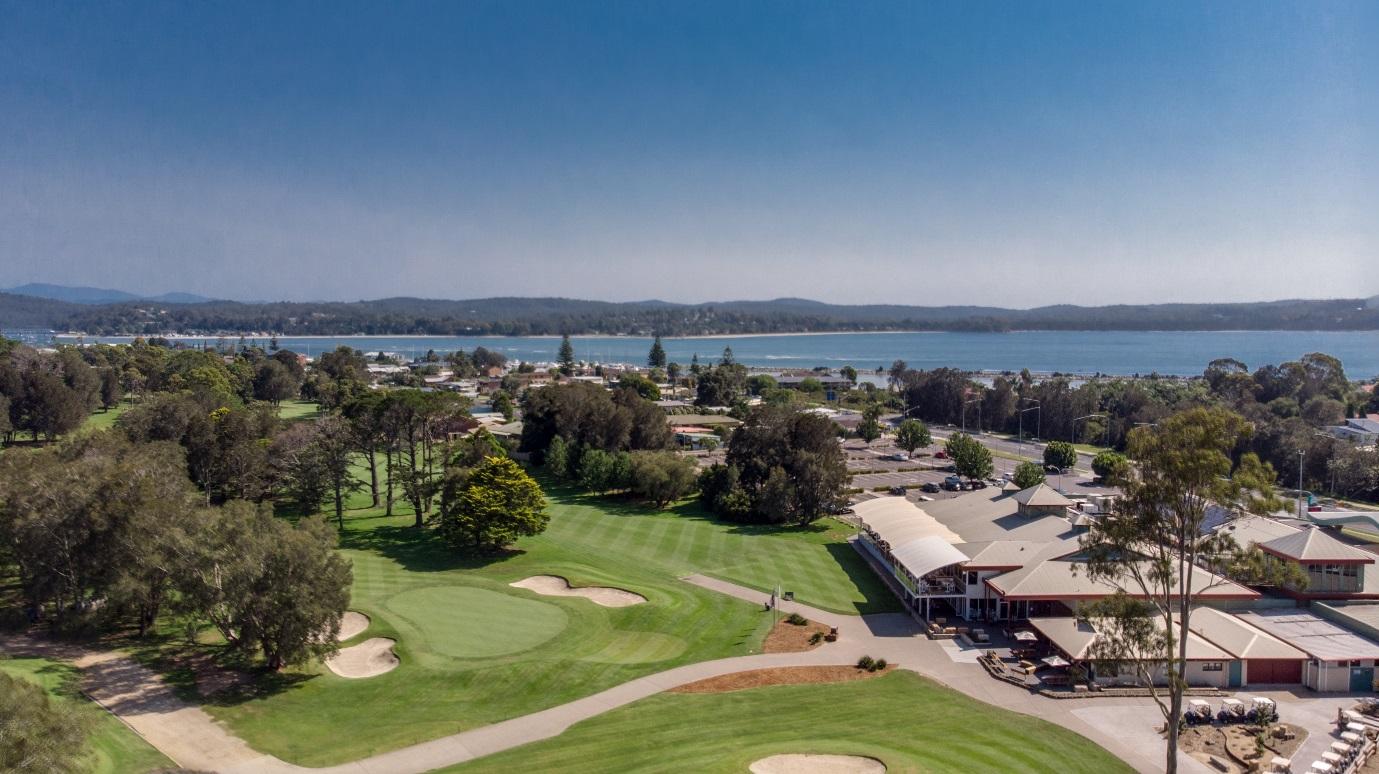 SINGLE STABLEFORD EVENTNearest the pin and straightest driveENTRY FEE:		$25 per personENTRIES CLOSE:   WEDNESDAY 19 July 2018CONDITIONS OF PLAYThis event is open to amateur lady members of any GA affiliated club holding a current Golf Australia Handicap (GA).  Players must be registered veterans within their state. The Stableford event will be played over 18 holes off yellow tees, with a slope rating of 130.Players must report to the Pro-Shop 20 minutes prior to the allocated start time and must report to the starter at the designated tee 5 minutes prior to the allocated time (Rule 5-3 to apply).Each player’s full handicap applies. Divisions will be decided after entries have been received.Trophies will be awarded to the winners and runners-up. In the event of a tie, the winner will be decided by countback.  There will also be a ball run.  The Catalina Country Club Ladies Match Committee reserves the right to refuse any entry and alter or make variations to the program and conditions.  The Rules of Golf & Local Rules of the Host Club will govern play.  Any dispute or protest shall be decided by the Match Committee whose decision shall be final. Mobile phones may be carried but SWITCHED OFF or set to MUTE.  The penalty in the event of a phone ringing on the course will be disqualification.GENERAL CONDITIONSEvery effort will be made to allocate preferred tee times.No entry fee will be refunded after the draw has been completed. Cancellations on medical grounds or due to an exceptional circumstance, will be given special consideration.The draw will be emailed in the week before play commences. 4.  The draw will be on the Club Catalina website in the week prior to play. Look under News and Events/Club News5.   Dress regulations: Neat and tidy GOLF apparel.  Metal spikes not permitted.Queries: Helen Bunsell (Vice Captain) ph: 0428673809 or hbunsell@bigpond.comFor cart hire contact the Pro Shop (Veterans Rate $30)P: 02 4472 4386 	E: proshop@clubcatalina.com.auMal Wilson — PGA Professionalwww.clubcatalina.com.au       2019 Catalina Women’s Veterans Open DayBATEMANS BAY 29 JULY 2019Please return this form and payment to: The Lady Members, attention Elaine Dawson, Catalina Country Club, PO Box 306, Batemans Bay NSW 2536. Payment details     Cheque   	     EFT or Direct Deposit                   Cheque: Payable to ‘Catalina Country Club Lady Members’EFT: Catalina Country Club Lady Members   BSB 032681   Account # 121962   Reference: Important, please use name of Club, or player’s name if an individual entry.Club: ____________________________	Contact to send draw to: ___________________________Email:  ___________________________	Phone: __________________________________________SURNAMEFIRST NAMEGAHCPGOLFLINK No.Entry Fee$25 ()NAME:SPECIAL REQUESTS: